Ҡ А Р А Р				 	                               ПОСТАНОВЛЕНИЕ27 декабрь 2016 й.                              № 94                            27 декабря  2016 г. «Об утверждении плана работыадминистрации сельского поселения Старотумбагушевский сельсовет муниципального района Шаранский район Республики Башкортостан  на 2017 год»В целях  обеспечения планомерной работы администрации сельского поселения Старотумбагушевский сельсовет муниципального района Шаранский район Республики Башкортостан, своевременного и качественного проведения намеченных мероприятий ПОСТАНОВЛЯЮ:1. Утвердить прилагаемый план работы администрации сельского поселения Старотумбагушевский сельсовет муниципального района Шаранский район Республики Башкортостан на 2017 год .2. Администрации сельского поселения обеспечить подготовку и проведение предусмотренных мероприятий на должном организационном уровне. Обращать особое внимание на организацию исполнения и контроль выполнения принятых решений. 3. Контроль за исполнением  настоящего постановления  возложить на управляющего делами администрации сельского поселения.Глава сельского поселения 					И.Х. БадамшинУТВЕРЖДЕНпостановлением главы администрации сельского поселения Старотумбагушевский сельсовет№ 94 от 27.12. 2016 годаП Л А Нработы администрации сельского поселения Старотумбагушевский сельсовет муниципального района Шаранский район Республики Башкортостан на 2017 годЮбиляры сельского поселения Старотумбагушевский сельсовет муниципального района Шаранский район на 2017 годУправляющий делами 						А.Д. ГумероваБашкортостан РеспубликаһыныңШаран районымуниципаль районыныңИске Томбағош ауыл советыауыл биләмәһе ХакимиәтеҮҙәк урамы, 14-се йорт, Иске Томбағош  ауылыШаран районы Башкортостан Республикаһының 452636Тел.(34769) 2-47-19, e-mail:sttumbs@yandex.ruwww.stumbagush.sharan-sovet.ru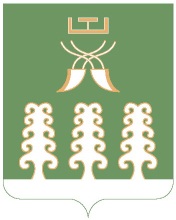 Администрация сельского поселенияСтаротумбагушевский сельсоветмуниципального районаШаранский районРеспублики Башкортостанул. Центральная, д.14 д. Старотумбагушево                             Шаранского района Республики Башкортостан, 452636Тел.(34769) 2-47-19, e-mail:sttumbs@yandex.ru,www.stumbagush.sharan-sovet.ru№п/пНаименование мероприятииНаименование мероприятииСроки исполненияСроки исполненияСроки исполненияКем вносится вопросОтветственные заисполнениеОтветственные заисполнение1. ПОДГОТОВИТЬ И ВНЕСТИ ВОПРОСЫ НА РАССМОТРЕНИЕ ГЛАВЫСельского поселения1. ПОДГОТОВИТЬ И ВНЕСТИ ВОПРОСЫ НА РАССМОТРЕНИЕ ГЛАВЫСельского поселения1. ПОДГОТОВИТЬ И ВНЕСТИ ВОПРОСЫ НА РАССМОТРЕНИЕ ГЛАВЫСельского поселения1. ПОДГОТОВИТЬ И ВНЕСТИ ВОПРОСЫ НА РАССМОТРЕНИЕ ГЛАВЫСельского поселения1. ПОДГОТОВИТЬ И ВНЕСТИ ВОПРОСЫ НА РАССМОТРЕНИЕ ГЛАВЫСельского поселения1. ПОДГОТОВИТЬ И ВНЕСТИ ВОПРОСЫ НА РАССМОТРЕНИЕ ГЛАВЫСельского поселения1. ПОДГОТОВИТЬ И ВНЕСТИ ВОПРОСЫ НА РАССМОТРЕНИЕ ГЛАВЫСельского поселения1. ПОДГОТОВИТЬ И ВНЕСТИ ВОПРОСЫ НА РАССМОТРЕНИЕ ГЛАВЫСельского поселения1. ПОДГОТОВИТЬ И ВНЕСТИ ВОПРОСЫ НА РАССМОТРЕНИЕ ГЛАВЫСельского поселения1.1Отчет о деятельности администрации Сельского поселения Старотумбагушевский сельсовет за 2016 год Отчет о деятельности администрации Сельского поселения Старотумбагушевский сельсовет за 2016 год Отчет о деятельности администрации Сельского поселения Старотумбагушевский сельсовет за 2016 год февральфевральГлавой сельского поселенияГлава сельского поселения Глава сельского поселения 1.2Информация о деятельности Совета сельского поселения  Старотумбагушевский сельсовет за 2016 годИнформация о деятельности Совета сельского поселения  Старотумбагушевский сельсовет за 2016 годИнформация о деятельности Совета сельского поселения  Старотумбагушевский сельсовет за 2016 годфевральфевральГлавой сельского поселенияПредседатель СоветаПредседатель Совета1.3Об участии депутата округа № 7 Хамитова Р.Г. в ремонте и подготовке с/х техники, семян к весеннее - полевым работам в хозяйствеОб участии депутата округа № 7 Хамитова Р.Г. в ремонте и подготовке с/х техники, семян к весеннее - полевым работам в хозяйствеОб участии депутата округа № 7 Хамитова Р.Г. в ремонте и подготовке с/х техники, семян к весеннее - полевым работам в хозяйствемартмартГлавой сельского поселенияРуководители КФХРуководители КФХ1.4О санитарном, противопожарном состоянии и благоустройстве населенных пунктовО санитарном, противопожарном состоянии и благоустройстве населенных пунктовО санитарном, противопожарном состоянии и благоустройстве населенных пунктовмаймайГлавой сельского поселенияАдминистрация СП, руководители учрежденийАдминистрация СП, руководители учреждений1.5О мерах по подготовке социально-культурных учреждении, здравоохранения школ, жилых помещений к работе в осенне-зимних условиях О мерах по подготовке социально-культурных учреждении, здравоохранения школ, жилых помещений к работе в осенне-зимних условиях О мерах по подготовке социально-культурных учреждении, здравоохранения школ, жилых помещений к работе в осенне-зимних условиях июньиюньГлавой сельского поселенияАдминистрация СП, заведующие учрежденийАдминистрация СП, заведующие учреждений1.6Об организации досуга и обеспечении подростков и молодежи услугами учреждении культуры (о работе сельских клубов с подростками и молодежью)Об организации досуга и обеспечении подростков и молодежи услугами учреждении культуры (о работе сельских клубов с подростками и молодежью)Об организации досуга и обеспечении подростков и молодежи услугами учреждении культуры (о работе сельских клубов с подростками и молодежью)июньиюньГлавой сельского поселенияСпециалист по молодежной политике, культ. организаторСпециалист по молодежной политике, культ. организатор1.7О работе общественных формирований правоохранительной направленности на территории сельского поселения  Старотумбагушевский сельсовет О работе общественных формирований правоохранительной направленности на территории сельского поселения  Старотумбагушевский сельсовет О работе общественных формирований правоохранительной направленности на территории сельского поселения  Старотумбагушевский сельсовет августавгустГлавой сельского поселенияДНД, участковый уполномоченный полицииДНД, участковый уполномоченный полиции1.8О ходе выполнения Закона Республики Башкортостан «Об обращениях граждан в Республике Башкортостан» в сельском поселении Старотумбагушевский сельсоветО ходе выполнения Закона Республики Башкортостан «Об обращениях граждан в Республике Башкортостан» в сельском поселении Старотумбагушевский сельсоветО ходе выполнения Закона Республики Башкортостан «Об обращениях граждан в Республике Башкортостан» в сельском поселении Старотумбагушевский сельсоветноябрьноябрьГлавой сельского поселенияАдминистрация СПАдминистрация СП1.9Об итогах социально-экономического развитии СП в 2017 году и прогноз его развития на 2018 годОб итогах социально-экономического развитии СП в 2017 году и прогноз его развития на 2018 годОб итогах социально-экономического развитии СП в 2017 году и прогноз его развития на 2018 годдекабрьдекабрьГлавой сельского поселенияПредседатель комиссииПредседатель комиссии1.10О плане работы Совета сельского поселения Старотумбагушевский сельсовет на 2018 год.О плане работы Совета сельского поселения Старотумбагушевский сельсовет на 2018 год.О плане работы Совета сельского поселения Старотумбагушевский сельсовет на 2018 год.декабрьдекабрьГлавой сельского поселенияПредседатель СоветаПредседатель Совета1.11О плане работы администрации сельского поселения Старотумбагушевский сельсовет на 2018 год.О плане работы администрации сельского поселения Старотумбагушевский сельсовет на 2018 год.О плане работы администрации сельского поселения Старотумбагушевский сельсовет на 2018 год.декабрьдекабрьГлавой сельского поселенияПредседатель СоветаПредседатель Совета1.12Отчет об исполнении бюджета в 2017 году Утверждение бюджета на 2018 годОтчет об исполнении бюджета в 2017 году Утверждение бюджета на 2018 годОтчет об исполнении бюджета в 2017 году Утверждение бюджета на 2018 годдекабрьдекабрьГлавой сельского поселенияПредседатель комиссииПредседатель комиссииПодготовить и внести на рассмотрение консультативного Совета при администрации сельского поселенияПодготовить и внести на рассмотрение консультативного Совета при администрации сельского поселенияПодготовить и внести на рассмотрение консультативного Совета при администрации сельского поселенияПодготовить и внести на рассмотрение консультативного Совета при администрации сельского поселенияПодготовить и внести на рассмотрение консультативного Совета при администрации сельского поселенияПодготовить и внести на рассмотрение консультативного Совета при администрации сельского поселенияПодготовить и внести на рассмотрение консультативного Совета при администрации сельского поселенияПодготовить и внести на рассмотрение консультативного Совета при администрации сельского поселения2.1О ходе исполнения муниципальной Программы «Профилактика терроризма и экстремизма, обеспечения безопасности населения на территории сельского поселения Старотумбагушевский сельсовет муниципального района Шаранский район Республики Башкортостан со сроком реализации до 2020 года »О ходе исполнения муниципальной Программы «Профилактика терроризма и экстремизма, обеспечения безопасности населения на территории сельского поселения Старотумбагушевский сельсовет муниципального района Шаранский район Республики Башкортостан со сроком реализации до 2020 года »О ходе исполнения муниципальной Программы «Профилактика терроризма и экстремизма, обеспечения безопасности населения на территории сельского поселения Старотумбагушевский сельсовет муниципального района Шаранский район Республики Башкортостан со сроком реализации до 2020 года »февральфевральГлавой сельского поселенияАдминистрация СПАдминистрация СП2.2О ходе исполнения муниципальной Программы «Борьба с преступностью в сельском поселении Старотумбагушевский сельсовет муниципального района Шаранский район Республики Башкортостан со сроком реализации до 2020 года»О ходе исполнения муниципальной Программы «Борьба с преступностью в сельском поселении Старотумбагушевский сельсовет муниципального района Шаранский район Республики Башкортостан со сроком реализации до 2020 года»О ходе исполнения муниципальной Программы «Борьба с преступностью в сельском поселении Старотумбагушевский сельсовет муниципального района Шаранский район Республики Башкортостан со сроком реализации до 2020 года»февральфевральГлавой сельского поселенияАдминистрация СПАдминистрация СП2.3Об исполнении бюджета за 1 квартал 2016 годаОб исполнении бюджета за 1 квартал 2016 годаОб исполнении бюджета за 1 квартал 2016 годаапрельапрельГлавой сельского поселенияАдминистрация СПАдминистрация СП2.4О подготовке и проведении 72 годовщины Победы Советского народа в ВОВ 1941-1945 годыО подготовке и проведении 72 годовщины Победы Советского народа в ВОВ 1941-1945 годыО подготовке и проведении 72 годовщины Победы Советского народа в ВОВ 1941-1945 годымаймайГлавой сельского поселения Администрация СП, школа, клубАдминистрация СП, школа, клуб2.5О работе по благоустройству и улучшению санитарного состояния в населенных пунктахО работе по благоустройству и улучшению санитарного состояния в населенных пунктахО работе по благоустройству и улучшению санитарного состояния в населенных пунктахиюньиюньГлавой сельского поселенияАдминистрация СП, КФХ, руководители хозяйствАдминистрация СП, КФХ, руководители хозяйств2.6Об исполнении бюджета за 1 полугодие 2016 годаОб исполнении бюджета за 1 полугодие 2016 годаОб исполнении бюджета за 1 полугодие 2016 годаиюльиюльГлавой сельского поселенияАдминистрация СПАдминистрация СП2.7О ходе исполнения муниципальной Программы «По противодействию злоупотреблению наркотиками и их незаконному обороту в сельском поселении Старотумбагушевский сельсовет муниципального района Шаранский район Республики Башкортостан  со сроком реализации до 2020 года »О ходе исполнения муниципальной Программы «По противодействию злоупотреблению наркотиками и их незаконному обороту в сельском поселении Старотумбагушевский сельсовет муниципального района Шаранский район Республики Башкортостан  со сроком реализации до 2020 года »О ходе исполнения муниципальной Программы «По противодействию злоупотреблению наркотиками и их незаконному обороту в сельском поселении Старотумбагушевский сельсовет муниципального района Шаранский район Республики Башкортостан  со сроком реализации до 2020 года »сентябрьсентябрьГлавой сельского поселенияАдминистрация СПАдминистрация СП2.8Об итогах социально-экономического развития и об исполнении бюджета сельского поселения по итогам годаОб итогах социально-экономического развития и об исполнении бюджета сельского поселения по итогам годаОб итогах социально-экономического развития и об исполнении бюджета сельского поселения по итогам годадекабрьдекабрьГлавой сельского поселенияАдминистрация СП, КФХ, руководители хозяйствАдминистрация СП, КФХ, руководители хозяйствОрганизационно – массовые мероприятияОрганизационно – массовые мероприятияОрганизационно – массовые мероприятияОрганизационно – массовые мероприятияОрганизационно – массовые мероприятияОрганизационно – массовые мероприятияОрганизационно – массовые мероприятияОрганизационно – массовые мероприятия3.1Лыжные соревнования на приз Главы администрации районаЛыжные соревнования на приз Главы администрации районаЛыжные соревнования на приз Главы администрации районаФевральФевральАдминистрация СП, школа3.2Дни Администрации в сельских поселенияхДни Администрации в сельских поселенияхДни Администрации в сельских поселенияхЯнварь-апрельЯнварь-апрельАдминистрация СП3.3Прием граждан депутатами Совета муниципального районаПрием граждан депутатами Совета муниципального районаПрием граждан депутатами Совета муниципального районаВторой месяц каждого кварталаВторой месяц каждого кварталаАдминистрация СП, депутаты Совета3.4Выездные семинар-совещания управляющих делами о состоянии дел работы общественных формирований и общественных органов  правоохранительного характера, делопроизводства и архивного дела Выездные семинар-совещания управляющих делами о состоянии дел работы общественных формирований и общественных органов  правоохранительного характера, делопроизводства и архивного дела Выездные семинар-совещания управляющих делами о состоянии дел работы общественных формирований и общественных органов  правоохранительного характера, делопроизводства и архивного дела Нижнезаитовское СП, Писаревское СПНижнезаитовское СП, Писаревское СПУправляющий делами администрации СП3.5Мероприятия на День защитника Отечества Мероприятия на День защитника Отечества Мероприятия на День защитника Отечества февральфевральАдминистрация СП, культ. организатор, школа3.6Мероприятия, посвященные международному женскому днюМероприятия, посвященные международному женскому днюМероприятия, посвященные международному женскому днюмартмартАдминистрация СП, культ. организатор, школа3.7Районный смотр-конкурс художественной самодеятельности среди сельских поселений «Земля моя родная», посвященный тематике «Эко-культура. Мы и природа».Районный смотр-конкурс художественной самодеятельности среди сельских поселений «Земля моя родная», посвященный тематике «Эко-культура. Мы и природа».Районный смотр-конкурс художественной самодеятельности среди сельских поселений «Земля моя родная», посвященный тематике «Эко-культура. Мы и природа».мартмартАдминистрация СП, культ. организатор, школа3.8Народное гуляние «Масленица»Народное гуляние «Масленица»Народное гуляние «Масленица»февраль-мартфевраль-мартАдминистрация СП, культ. организатор, школа3.9Акция «Твори добро»Акция «Твори добро»Акция «Твори добро»по графикупо графикуАдминистрация СП, культ. организатор, школа3.10Акция «Молодежь за здоровый образ жизни»Акция «Молодежь за здоровый образ жизни»Акция «Молодежь за здоровый образ жизни»март, июнь, октябрьмарт, июнь, октябрьАдминистрация СП, культ. организатор, школа, ФАПы3.11Природоохранные операции и акции «Паводок», «Чистая земля», «Водоохранная Зона»Природоохранные операции и акции «Паводок», «Чистая земля», «Водоохранная Зона»Природоохранные операции и акции «Паводок», «Чистая земля», «Водоохранная Зона»май-март, июнь-октябрь, ноябрьмай-март, июнь-октябрь, ноябрьАдминистрация СП, культ. организатор, школа3.12Экологический месячникЭкологический месячникЭкологический месячникапрель-майапрель-майАдминистрация СП, учреждения3.13Всероссийская акция «Библионочь-2017»Всероссийская акция «Библионочь-2017»Всероссийская акция «Библионочь-2017»апрельапрельГлавный библиотекарь сельской библиотеки д. Старотумбагушево3.14Районные акции добрых дел «Посади дерево», «Цветами улыбается земля»Районные акции добрых дел «Посади дерево», «Цветами улыбается земля»Районные акции добрых дел «Посади дерево», «Цветами улыбается земля»апрель-майапрель-майАдминистрация СП, культ. организатор, школа3.15Организация и проведение месячников-гражданской защиты-противопожарной безопасности-безопасности на водных объектах-безопасности детейОрганизация и проведение месячников-гражданской защиты-противопожарной безопасности-безопасности на водных объектах-безопасности детейОрганизация и проведение месячников-гражданской защиты-противопожарной безопасности-безопасности на водных объектах-безопасности детейапрельиюль-августавгуст-сентябрь сентябрь-октябрьапрельиюль-августавгуст-сентябрь сентябрь-октябрьАдминистрация СП, культ. организатор, школа, ФАПы3.16Акция «Быть здоровым –это модно!»Акция «Быть здоровым –это модно!»Акция «Быть здоровым –это модно!»апрельапрельАдминистрация СП, культ. организатор, школа, ФАПы3.17Легкоатлетический пробег на приз параолимпийской чемпионки Р.БаталовойЛегкоатлетический пробег на приз параолимпийской чемпионки Р.БаталовойЛегкоатлетический пробег на приз параолимпийской чемпионки Р.БаталовоймаймайАдминистрация СП, школа3.18Отчеты депутатов перед избирателямиОтчеты депутатов перед избирателямиОтчеты депутатов перед избирателямимай, сентябрьмай, сентябрьДепутаты Совета СП3.19Сабантуй-2017Сабантуй-2017Сабантуй-2017июньиюньАдминистрация СП, учреждения3.20Мероприятие, посвященное Дню семьи, любви и верностиМероприятие, посвященное Дню семьи, любви и верностиМероприятие, посвященное Дню семьи, любви и верностииюльиюльАдминистрация СП, культ. организатор, школа3.21Организовать подворный учет населения и скота по сельскому поселениюОрганизовать подворный учет населения и скота по сельскому поселениюОрганизовать подворный учет населения и скота по сельскому поселениюиюньиюньАдминистрация СП3.22Межрегиональный фестиваль «Ший кандыра» («Серебряная веревочка»)Межрегиональный фестиваль «Ший кандыра» («Серебряная веревочка»)Межрегиональный фестиваль «Ший кандыра» («Серебряная веревочка»)июльиюльАдминистрация СП, культ. организатор, школа3.23Районная акция «Помоги собраться в школу»Районная акция «Помоги собраться в школу»Районная акция «Помоги собраться в школу»августавгустАдминистрация СП, школа3.24Мероприятия, посвященные Дню пожилых людей в сельских поселенияхМероприятия, посвященные Дню пожилых людей в сельских поселенияхМероприятия, посвященные Дню пожилых людей в сельских поселенияхоктябрьоктябрьАдминистрация СП, культ. организатор, школа3.25Легкоатлетический марафон» Молодежь за здоровый образ жизни!»Легкоатлетический марафон» Молодежь за здоровый образ жизни!»Легкоатлетический марафон» Молодежь за здоровый образ жизни!»октябрьоктябрьАдминистрация СП, школа3.26Мероприятия, посвященные Дню РеспубликиМероприятия, посвященные Дню РеспубликиМероприятия, посвященные Дню РеспубликиоктябрьоктябрьАдминистрация СП, культ. организатор, школа3.27Мероприятия, посвященные Дню народного единстваМероприятия, посвященные Дню народного единстваМероприятия, посвященные Дню народного единстваноябрьноябрьАдминистрация СП, культ. организатор, школа3.28Мероприятие, посвященное Дню материМероприятие, посвященное Дню материМероприятие, посвященное Дню материноябрьноябрьАдминистрация СП, культ. организатор, школа3.29Акция «Эстафета добрых дел»Акция «Эстафета добрых дел»Акция «Эстафета добрых дел»ноябрь-декабрьноябрь-декабрьАдминистрация СП, школа3.30Новогодние утренникиНовогодние утренникиНовогодние утренникидекабрьдекабрьАдминистрация СП, культ. организатор, школа3.31Районные мероприятия по физической культуре и спортуРайонные мероприятия по физической культуре и спортуРайонные мероприятия по физической культуре и спортупо отдельному планупо отдельному плануАдминистрация СП, школа3.32Праздники«Здравствуйте, односельчане», «Шежере байрамы»,праздники улицПраздники«Здравствуйте, односельчане», «Шежере байрамы»,праздники улицПраздники«Здравствуйте, односельчане», «Шежере байрамы»,праздники улицпо отдельному графикупо отдельному графикуАдминистрация СП, культ. организатор3.33Проводить по мере надобности в каждой деревне собрания граждан Проводить по мере надобности в каждой деревне собрания граждан Проводить по мере надобности в каждой деревне собрания граждан по мере надобностипо мере надобностиГлавой сельского поселенияАдминистрация СП3.34Еженедельно проводить санитарные дни по отчистке территорий учреждений, хозяйствЕженедельно проводить санитарные дни по отчистке территорий учреждений, хозяйствЕженедельно проводить санитарные дни по отчистке территорий учреждений, хозяйствпостояннопостоянноГлавой сельского поселенияАдминистрация СП, учреждения3.35Обеспечить выполнение требований по организации приема граждан, работы с письмами, заявлениями граждан и мобилизовать их на выполнении принятых решении Обеспечить выполнение требований по организации приема граждан, работы с письмами, заявлениями граждан и мобилизовать их на выполнении принятых решении Обеспечить выполнение требований по организации приема граждан, работы с письмами, заявлениями граждан и мобилизовать их на выполнении принятых решении постояннопостоянноГлавой сельского поселенияАдминистрация СП3.36Доводить решения Совета, постановления, распоряжения администрации СП и их исполнения до граждан и мобилизовать их на выполнение приятых решений Доводить решения Совета, постановления, распоряжения администрации СП и их исполнения до граждан и мобилизовать их на выполнение приятых решений Доводить решения Совета, постановления, распоряжения администрации СП и их исполнения до граждан и мобилизовать их на выполнение приятых решений постояннопостоянноГлавой сельского поселенияАдминистрация СП3.37Обслуживать население по выдаче справок, своевременно вносить изменения по количественному составу населения в похозяйственных книгах, соблюдать паспортный режим и воинский учетОбслуживать население по выдаче справок, своевременно вносить изменения по количественному составу населения в похозяйственных книгах, соблюдать паспортный режим и воинский учетОбслуживать население по выдаче справок, своевременно вносить изменения по количественному составу населения в похозяйственных книгах, соблюдать паспортный режим и воинский учетпостояннопостоянноГлавой сельского поселенияАдминистрация СППраздничные (нерабочие) дни, профессиональные праздники и памятные датыПраздничные (нерабочие) дни, профессиональные праздники и памятные датыПраздничные (нерабочие) дни, профессиональные праздники и памятные датыПраздничные (нерабочие) дни, профессиональные праздники и памятные датыПраздничные (нерабочие) дни, профессиональные праздники и памятные датыПраздничные (нерабочие) дни, профессиональные праздники и памятные датыПраздничные (нерабочие) дни, профессиональные праздники и памятные датыПраздничные (нерабочие) дни, профессиональные праздники и памятные даты- Новогодние выходные- Рождество Христово- Новогодние выходные- Рождество Христово1-8 января7 января1-8 января7 января1-8 января7 январяАдминистрация СП, культ. организатор, общественные организацииАдминистрация СП, культ. организатор, общественные организацииАдминистрация СП, культ. организатор, общественные организации- День образования Шаранского района (1935)- День образования Шаранского района (1935)31 января31 января31 январяАдминистрация СП, культ. организатор, школаАдминистрация СП, культ. организатор, школаАдминистрация СП, культ. организатор, школа- День защитников Отечества- День защитников Отечества23 февраля23 февраля23 февраляАдминистрация СП, культ. организатор, школаАдминистрация СП, культ. организатор, школаАдминистрация СП, культ. организатор, школаАдминистрация СП, культ. организатор, школа- Международный женский день - Международный женский день 8 марта8 марта8 мартаАдминистрация СП, культ. организатор, школаАдминистрация СП, культ. организатор, школаАдминистрация СП, культ. организатор, школаАдминистрация СП, культ. организатор, школа- Международный день детской книги- Международный день детской книги2 апреля2 апреля2 апреляАдминистрация СП, культ. организатор, библиотекарь сельской библиотеки, школаАдминистрация СП, культ. организатор, библиотекарь сельской библиотеки, школаАдминистрация СП, культ. организатор, библиотекарь сельской библиотеки, школаАдминистрация СП, культ. организатор, библиотекарь сельской библиотеки, школа- День местного самоуправления- День местного самоуправления21 апреля21 апреля21 апреляАдминистрация сельского поселенияАдминистрация сельского поселенияАдминистрация сельского поселенияАдминистрация сельского поселения- День марийского национального героя- День марийского национального героя26 апреля26 апреля26 апреляАдминистрация СП, культ. организатор, библиотекарь сельской библиотеки, школаАдминистрация СП, культ. организатор, библиотекарь сельской библиотеки, школаАдминистрация СП, культ. организатор, библиотекарь сельской библиотеки, школаАдминистрация СП, культ. организатор, библиотекарь сельской библиотеки, школа- День весны и труда- День весны и труда1 мая1 мая1 маяАдминистрация СП, руководители хозяйствАдминистрация СП, руководители хозяйствАдминистрация СП, руководители хозяйствАдминистрация СП, руководители хозяйств- День Победы- День Победы9 мая9 мая9 маяАдминистрация СП, руководители хозяйств, Совет ветерановАдминистрация СП, руководители хозяйств, Совет ветерановАдминистрация СП, руководители хозяйств, Совет ветерановАдминистрация СП, руководители хозяйств, Совет ветеранов- Международный день защиты детей- Международный день защиты детей1 июня1 июня1 июняАдминистрация СП, культ. организатор, библиотекарь сельской библиотеки, школаАдминистрация СП, культ. организатор, библиотекарь сельской библиотеки, школаАдминистрация СП, культ. организатор, библиотекарь сельской библиотеки, школаАдминистрация СП, культ. организатор, библиотекарь сельской библиотеки, школа- День принятия Декларации о государственном суверенитете РФ- День принятия Декларации о государственном суверенитете РФ12 июня12 июня12 июняАдминистрация СП, руководители хозяйствАдминистрация СП, руководители хозяйствАдминистрация СП, руководители хозяйствАдминистрация СП, руководители хозяйств- Ураза-байрам- Ураза-байрам25 июня (нерабочий день)25 июня (нерабочий день)25 июня (нерабочий день)Администрация СП, культ. организатор, библиотекарь сельской библиотекиАдминистрация СП, культ. организатор, библиотекарь сельской библиотекиАдминистрация СП, культ. организатор, библиотекарь сельской библиотекиАдминистрация СП, культ. организатор, библиотекарь сельской библиотеки- Всемирный день мира- Всемирный день мира1 сентября1 сентября1 сентябряАдминистрация СП, культ. организатор, библиотекарь сельской библиотекиАдминистрация СП, культ. организатор, библиотекарь сельской библиотекиАдминистрация СП, культ. организатор, библиотекарь сельской библиотекиАдминистрация СП, культ. организатор, библиотекарь сельской библиотеки- День знаний- День знаний1 сентября1 сентября1 сентябряАдминистрация СП, школаАдминистрация СП, школаАдминистрация СП, школаАдминистрация СП, школа- Курбан-байрам- Курбан-байрам1 сентября  (нерабочий день)1 сентября  (нерабочий день)1 сентября  (нерабочий день)Администрация СП, руководители хозяйствАдминистрация СП, руководители хозяйствАдминистрация СП, руководители хозяйствАдминистрация СП, руководители хозяйств- День пожилых людей- День пожилых людей1 октября1 октября1 октябряАдминистрация СП, СоветВетеранов, школаАдминистрация СП, СоветВетеранов, школаАдминистрация СП, СоветВетеранов, школаАдминистрация СП, СоветВетеранов, школа- День Республики Башкортостан- День Республики Башкортостан11 октября11 октября11 октябряАдминистрация СП, руководители хозяйствАдминистрация СП, руководители хозяйствАдминистрация СП, руководители хозяйствАдминистрация СП, руководители хозяйств- День народного единства- День народного единства04 ноября04 ноября04 ноябряАдминистрация СП, общественныеобъединенияАдминистрация СП, общественныеобъединенияАдминистрация СП, общественныеобъединенияАдминистрация СП, общественныеобъединения- День согласия и примиренияДень Октябрьской социалистической революции (1917)- День согласия и примиренияДень Октябрьской социалистической революции (1917)07 ноября07 ноября07 ноябряАдминистрация СП, руководители хозяйствАдминистрация СП, руководители хозяйствАдминистрация СП, руководители хозяйствАдминистрация СП, руководители хозяйств- День матери- День материпоследнее воскресенье ноября,26 ноябряпоследнее воскресенье ноября,26 ноябряпоследнее воскресенье ноября,26 ноябряАдминистрация СП, культ. организатор, школаАдминистрация СП, культ. организатор, школаАдминистрация СП, культ. организатор, школаАдминистрация СП, культ. организатор, школа- День Конституции РФ- День Конституции РФ12 декабря12 декабря12 декабряАдминистрация СП, руководители хозяйствАдминистрация СП, руководители хозяйствАдминистрация СП, руководители хозяйствАдминистрация СП, руководители хозяйств- День Конституции РБ - День Конституции РБ 24 декабря24 декабря24 декабряАдминистрация СП, руководители хозяйствАдминистрация СП, руководители хозяйствАдминистрация СП, руководители хозяйствАдминистрация СП, руководители хозяйств№Ф.И.О.Год рождения, адрес проживанияКраткая характеристикаЗвания награды1Глезденев Павел Петрович22.04.1867-28.05.1923150 лет со Дня рождения     Один из первых литераторов-публицистов и просветителей.     С 1907 по 1914 год он выпустил семь учебных пособий для марийских школ, периодическое издание на марийском языке «Марийский Календарь». Редактор-издатель газеты «Военные известия» на марийском, удмуртском и татарском языках. «Война увэр» была первой газетой на  марийском языке.     Он писал и организовывал постановку нескольких пьес на марийском языке. В 1919 году был назначен преподавателем и руководителем марийских и удмуртских подготовительных курсов Вятского пединститута, одновременно являлся сотрудником Вятского научно-исследовательского института. Член правления института, руководитель краевого факультета, с 1922 года - ученый секретарь института, затем работал в институте краеведения.     В 1920 году П.П. Глезденев получил ученое звание профессора.Ученый, профессор